РОСТОВСКАЯ-на-ДОНУ ГОРОДСКАЯ ДУМА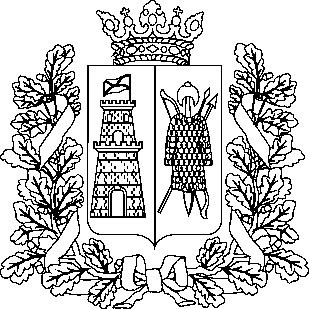 пятого созываРЕШЕНИЕ №87616 июня 2015 года		                   Заседание № 47О внесении изменений в решение Ростовской-на-Дону городской Думы «Об утверждении «Правил благоустройства территории города Ростова-на-Дону»Руководствуясь статьями 21, 39, 41 Устава города Ростова-на-Дону, городская Думар е ш и л а:1. Внести в решение Ростовской-на-Дону городской Думы от 13.06.2012  № 282 «Об утверждении «Правил благоустройства территории города Ростова-на-Дону» следующие изменения:в приложении:в разделе 1:абзац второй пункта 2 изложить в следующей редакции: «Действие настоящих Правил, в части не урегулированной соответствующими Правилами, утвержденными решением Ростовской-на-Дону городской Думы, и иными нормативными правовыми актами Российской Федерации, Ростовской области и города Ростова-на-Дону, распространяется в том числе на вопросы содержания зеленых насаждений, использования, охраны, защиты, воспроизводства городских лесов, содержания собак, кошек и иных домашних животных, организации сбора, вывоза, утилизации и переработки бытовых и промышленных отходов, содержания мест погребения.»;пункт 3 дополнить абзацем вторым следующего содержания: «Методическое обеспечение и координация работ по благоустройству в части улучшения архитектурного облика города Ростова-на-Дону, ландшафтной архитектуры, колористики и дизайна городской среды осуществляется Департаментом архитектуры и градостроительства города Ростова-на-Дону.»;в разделе 2:абзац десятый изложить в следующей редакции: «малые архитектурные формы (МАФ) - сооружения, в том числе нестационарные и временные, используемые для организации открытых пространств и дополняющие архитектурно-градостроительную либо садово-парковую композицию. В зависимости от использования они подразделяются на объекты функционального назначения (такие как столы, скамьи, садовые диваны, урны, ограды и заборы, указатели, фонари и опоры уличного освещения, стационарное оборудование для декоративной подсветки зданий и сооружений, телефонные кабины, платежные терминалы, остановочные павильоны пассажирского транспорта, беседки, навесы, торговые палатки и павильоны) и объекты декоративного назначения (газонные и тротуарные декоративные ограждения, декоративные стенки, малые городские скульптуры (композиции), декоративные и плескательные бассейны, декоративные фонтаны, элементы праздничной декоративной подсветки (иллюминации) и прочее). Малые архитектурные формы могут быть стационарными и мобильными;»;абзац двадцать второй изложить в следующей редакции:«открытая наземная автостоянка - ограниченная территория, приспособленная для длительного пребывания или хранения транспорта, в том числе организованная автостоянка, имеющая капитальный тип покрытия, разметку и оборудованная средствами ограничения и регулирования движения, имеющая разнесенные места въезда и выезда, средства пожаротушения, периметральное освещение, охрану,  средства  сигнализации  и  учета  времени,  прочие автоматизированные системы;»;дополнить абзацами тридцать шестым - тридцать девятым следующего содержания: «гостевая парковка – обустроенная территория, предназначенная для стоянки транспорта на придомовых территориях, внутриквартальных проездах, подъездах к многоквартирным домам в жилых районах и микрорайонах;парковка (парковочное место) - специально обозначенные и при необходимости обустроенные и оборудованные места (место), являющиеся в том числе частью автомобильной дороги и (или) примыкающие к проезжей части и (или) тротуару, обочине, эстакаде или мосту либо являющиеся частью подэстакадных или подмостовых пространств, площадей и иных объектов улично-дорожной сети и предназначенные для организованной стоянки транспортных средств на платной основе или без взимания платы по решению собственника или иного владельца автомобильной дороги;приобъектные парковки – парковки входящие в состав земельных участков торгово-развлекательных центров, магазинов, гипермаркетов и иных аналогичных объектов;стационарное оборудование для декоративной подсветки – комплексные осветительные системы, предназначенные для оформления внешнего облика зданий и сооружений в темное время суток, и (или) устройства для локальной подсветки отдельных архитектурных элементов (прожекторы, настенные светильники).»;в разделе 3:пункт 3 дополнить абзацем вторым следующего содержания:«Работы по благоустройству и содержанию территорий общего пользования (за исключением территорий, находящихся в частной собственности, и прилегающих территорий, закрепленных на основании соответствующих договоров) осуществляются на основании контрактов, заключаемых в порядке, предусмотренном законодательством о контрактной системе в сфере закупок товаров, работ, услуг для обеспечения государственных и муниципальных нужд.»;  пункт 14 дополнить абзацем вторым следующего содержания: «Территории пляжей оборудуются средствами спасения, туалетами, медицинскими пунктами, урнами для сбора мусора, затеняющими навесами, кабинами для переодевания и иным пляжным оборудованием.»;в разделе 4:пункт 2 дополнить абзацем вторым следующего содержания: «Дизайн урн, устанавливаемых на центральных улицах, должен соответствовать архитектурно-художественным концепциям объектов благоустройства территории.»;абзац четвертый пункта 15 изложить в следующей редакции:«- загрязнять улицы при перевозке отходов производства и потребления, мусора, и иных сыпучих и жидких материалов на подвижном составе; осуществлять перевозку (в том числе специализированным транспортом) отходов производства и потребления, мусора, сыпучих и жидких материалов без принятия мер и использования средств (приспособлений), предотвращающих загрязнение улиц в процессе транспортирования;»;5) в разделе 8:пункт 1 изложить в следующей редакции: «1. Строительные площадки, объекты производства строительных материалов (растворные узлы и др.) по периметру отведенного участка оборудуются ограждением синего цвета. Размещение информационных конструкций на ограждениях строительных площадок осуществляется в соответствии с Положением о рекламных и информационных конструкциях на территории города Ростова-на-Дону.Ограждение строительной площадки должно быть оборудовано в соответствии с установленным государственным стандартом и иметь опрятный внешний вид: очищено от грязи, не иметь проемов, поврежденных участков, отклонений от вертикали, посторонних наклеек, объявлений и надписей. Повреждение ограждения застройщик (при отсутствии застройщика - собственник (владелец) объекта строительства) обязан устранить в течение суток с момента его обнаружения.В случаях, когда строящийся объект располагается вдоль улиц, проездов, проходов и иных пешеходных зон, ограждение должно иметь козырек и деревянный тротуар под ним. Ширина пешеходного настила предусматривается с условием беспрепятственного проезда инвалидных колясок.В случае примыкания пешеходного настила непосредственно к дороге тротуар должен быть оборудован перилами или сплошным экраном высотой не менее 1,2 метра со стороны проезжей части.Во время ремонта (реконструкции) фасадов зданий и сооружений, выходящих на центральные улицы, магистрали и площади, в том числе на период приостановки работ такие фасады закрываются строительной сеткой. Монтаж строительных сеток производится на специально изготовленные для этих целей крепления по фасаду здания или на конструкцию лесов при их наличии.»;пункт 7 дополнить абзацами шестым и седьмым следующего содержания:«- складирование строительных материалов, конструкций и инвентаря, организация места для стоянки строительной техники вне территории строительной площадки;- транспортировка строительных смесей и растворов (цементно-песчаный раствор, известковые, бетонные смеси) без принятия мер, исключающих возможность пролития их на дорогу, тротуар, обочину или прилегающую к дороге полосу газона.»;6) в разделе 9:пункт 3 после слов «защитными барьерами» дополнить словами «(газ – желтого цвета, водоснабжение и канализация – синего цвета, линии электроснабжения – красного цвета, теплосети – оранжевого цвета)»;7) в разделе 10:пункты 13 - 14 изложить в следующей редакции:«13. Площадки парковок и автостоянок предназначены для кратковременной и длительной стоянки автотранспорта. 14. Нормируемый перечень элементов благоустройства территории на парковках и автостоянках включает: твердые виды покрытия, элементы сопряжения поверхностей, дорожную разметку, осветительное оборудование. Площадки автостоянок могут быть оборудованы навесами, боксами, смотровыми эстакадами, разделительными элементами, информационным оборудованием, средствами регулирования движения.»;пункт 16 изложить в следующей редакции:«16. Уборка и содержание открытых наземных автостоянок, а также приобъектных парковок, включая сбор и вывоз отходов, мойку и окраску ограждений и сооружений, очистку от объявлений, а также поддержание в работоспособном состоянии технических элементов регулирования и ограничения движения обеспечиваются их собственниками (владельцами).Уборка и содержание, включая сбор и вывоз мусора,  гостевых парковок, расположенных на отведенных и прилегающих территориях, обеспечивается их собственниками (владельцами); уборка и содержание гостевых парковок, расположенных на муниципальных землях и землях до разграничения права собственности и не относящихся к прилегающим территориям, обеспечиваются организациями, осуществляющими содержание улично-дорожной сети.Уборка и содержание иных парковок, включая сбор и вывоз мусора, поддержание в работоспособном состоянии технических элементов регулирования дорожного движения, обеспечиваются организациями, осуществляющими содержание улично-дорожной сети, если иное не установлено правовыми актами или соглашениями (договорами) Администрации города.»;пункт 22 изложить в следующей редакции: «22. Контейнерные площадки в обязательном порядке оборудуются на объектах и территориях, где могут накапливаться коммунальные отходы. Место размещения контейнерной площадки должно быть согласовано в порядке, установленном Правилами организации сбора, вывоза, утилизации и переработки бытовых и промышленных отходов в городе Ростове-на-Дону.В обязательном порядке до сдачи в эксплуатацию многоквартирного жилого дома или нежилого здания определяется и согласовывается место временного складирования отходов от указанного объекта.»; дополнить раздел пунктами 23-27 следующего содержания: «23. Размещение и оборудование контейнерной площадки в соответствии с установленными нормами является обязанностью собственника объекта – источника образования отходов.24. Контейнерные площадки размещаются на расстояние не менее 20 м от жилых домов, образовательных и дошкольных учреждений, детских, спортивных площадок и мест отдыха, но не более 100 м от объекта образования размещаемых отходов. В стесненных условиях в районах сложившейся застройки на основании акта, составленного в соответствии с порядком, установленным Правилами организации сбора, вывоза, утилизации и переработки бытовых и промышленных отходов в городе Ростове-на-Дону, минимальное расстояние до жилых домов может быть сокращено до 8-10 м.Установка стационарных контейнерных площадок и высокообъемных контейнеров на улицах с интенсивным транспортным движением допускается при невозможности их размещения на улицах с ограниченным движением транспорта, в транспортных тупиках, на дворовых территориях многоквартирных домов.25. Нормируемый перечень элементов благоустройства контейнерной площадки включает: контейнеры различных модификаций, твердое покрытие, ограждение, благоустроенные подъезды и подходы. При отсутствии вблизи контейнерной площадки уличного освещения предусматривается локальное освещение.Для предотвращения разлетания мусора и загрязнения территории, прилегающей к контейнерной площадке, контейнеры для сбора отходов оборудуются крышками.26. Собственник площадки обязан обеспечивать чистоту на контейнерной площадке и прилегающей к ней территории; содержать в чистоте и исправном состоянии контейнеры, производить их мойку и дезинфекцию.27. Удаление с контейнерной площадки и прилегающей к ней территории отходов производства и потребления, высыпавшихся при выгрузке из контейнеров в специализированный транспорт, а также скопившихся в результате нарушения графика вывоза, производится исполнителем услуг по вывозу отходов.»;8) в разделе 13:пункт 11 после слов «элементов уличного освещения» дополнить словами «и праздничной декоративной подсветки (иллюминации)»;9) в разделе 14:пункт 2 изложить в следующей редакции:«2. Установка отдельно стоящих рекламных конструкций на территории города, а также рекламных конструкций на зданиях и сооружениях, находящихся в муниципальной собственности и собственности Ростовской области, осуществляется согласно Схеме размещения рекламных конструкций на территории города Ростова-на-Дону, разрабатываемой в соответствии с требованиями Федерального закона от 13.03.2006 № 38-ФЗ «О рекламе» и Положения о рекламных и информационных конструкциях на территории города Ростова-на-Дону.»;пункт 3 изложить в следующей редакции:«3. Установка рекламных и информационных конструкций на зданиях, сооружениях и ограждениях, не находящихся в муниципальной собственности и собственности Ростовской области, осуществляется в соответствии с Положением о рекламных и информационных конструкциях на территории города Ростова-на-Дону, архитектурно-художественными концепциями и дизайн-проектами при их наличии.Установка информационных конструкций на земельных участках осуществляется в соответствии с Положением о рекламных и информационных конструкциях на территории города Ростова-на-Дону.»;абзац первый пункта 12 изложить в следующей редакции: «Информационные конструкции, установленные на зданиях, сооружениях, ограждениях и земельных участках с нарушением Правил, подлежат демонтажу собственником конструкции на основании уведомлений, выдаваемых Управлением наружной рекламой города Ростова-на-Дону и администрациями районов города. В случае неисполнения требований, указанных в уведомлении, конструкция демонтируется органом, выдавшим уведомление.»;абзац второй пункта 13 изложить в следующей редакции: «Штендеры, установленные с нарушением требований абзаца первого настоящего пункта, подлежат удалению собственником конструкции с места их размещения на основании уведомлений, выданных Управлением наружной рекламой города Ростова-на-Дону. В случае неисполнения требований, указанных в уведомлении, конструкция удаляется Управлением наружной рекламой города Ростова-на-Дону.»;10) раздел 15:дополнить пунктом 1 следующего содержания:«1. Внешний вид (архитектурные, технологические и дизайнерские решения) фасадов  зданий, сооружений, МАФ должны соответствовать архитектурно-художественным концепциям объектов благоустройства территории.Оформление фасада (цветовое решение фасада, входных узлов, оконных и витринных конструкций, дополнительного оборудования; декоративная подсветка здания; озеленение фасада и входных узлов)  ремонтируемого и реставрируемого (реконструируемого) здания, сооружения, МАФ осуществляется на основании дизайн-проекта, разработанного в порядке, установленном правовым актом Администрации города.»;пункт 1 считать пунктом 11;абзац второй пункта 16 исключить;абзац двенадцатый пункта 19 изложить в следующей редакции:«Департамент архитектуры и градостроительства города Ростова-на-Дону - в случае размещения конструкций дополнительного оборудования на фасадах зданий и сооружений на центральных улицах и площадях города;»;абзац тринадцатый пункта 19 исключить;в абзаце двенадцатом пункта 32 слово «запрещается» исключить;11) дополнить разделом 16 следующего содержания: «16. Содержание мест погребения (городских кладбищ)1. Содержание и благоустройство объектов и территорий, относящихся к имущественному комплексу кладбища (здания и сооружения инфраструктуры кладбища, проходы между могилами, дорожки, проезды, мемориальные объекты, озелененные территории, незанятые участки), включая покос газонов и сорной растительности, снос и обрезку аварийных зеленых насаждений, обеспечивает муниципальное учреждение, на которое возложены функции по содержанию мест погребения.Содержание и благоустройство мест захоронения (могил), снос и обрезка аварийных зеленых насаждений в границах участков, отведенных для захоронения,  является обязанностью лиц, ответственных за захоронение – родственников или законных представителей умершего. 2. Требования к содержанию мест погребения:1) уборка и благоустройство мест погребения осуществляется в соответствии с требованиями санитарных норм к содержанию кладбищ, зданий и сооружений похоронного назначения;2) обеспечение на территории кладбищ мест для временного складирования образующихся при уходе за могилами отходов, оборудованных контейнерами, бункерами или иными емкостями; вывоз отходов осуществляется по мере заполнения емкостей, но не реже 1 раза в 3 дня;3) содержание в надлежащем техническом и санитарном состоянии общественных туалетов на кладбищах; уборка и дезинфекция туалетов осуществляется в соответствии с санитарными нормами;4) содержание объектов дорожного хозяйства в границах мест погребения осуществляется в соответствии с требованиями технологического регламента выполнения работ по содержанию улично-дорожной сети, утвержденного нормативным правовым актом Администрации города.»; 12) дополнить разделом 17 следующего содержания: «17. Обеспечение беспрепятственного доступа маломобильных групп      населения к объектам социальной, транспортной и инженерной инфраструктур1. В целях обеспечения беспрепятственного доступа маломобильных групп населения объекты социальной, транспортной и инженерной инфраструктуры (жилые здания постоянного и временного проживания, гостиницы, административные здания, культурно-зрелищные здания, учреждения образования, здравоохранения, социальной защиты населения, физкультурно-оздоровительные и спортивные объекты, объекты коммунально-бытового назначения, общественного питания и торговли, культовые здания, здания и сооружения связи и информации, места отдыха, пляжи и объекты рекреационного назначения, железнодорожные, авто- и аэро- вокзалы, тротуары и пешеходные дорожки, надземные и подземные переходы) оборудуются и оснащаются:- пандусами и поручнями;- лифтами и подъемными платформами (при необходимости);- местами для хранения кресел-колясок;- санитарно-гигиеническими помещениями;- специальными указателями переходов улиц;- звуковой сигнализацией для незрячих и слабовидящих граждан;- местами парковок транспортных средств.2. Собственник здания и сооружения обязан приспособить как минимум один вход для маломобильных групп населения путем обустройства пандусов или иных средств подъема (лифтов, подъемников); ширина и механизм открывания двери должны обеспечивать возможность беспрепятственного доступа маломобильных групп населения.Наружные лестницы и пандусы оборудуются поручнями с учетом требований государственного стандарта к опорным стационарным устройствам.3. Ширина и конфигурация тротуаров и пешеходных дорожек предусматривается таким образом, чтобы обеспечить беспрепятственное передвижение маломобильных групп населения. 4. Запрещается:- применение для покрытий пешеходных дорожек, тротуаров и пандусов насыпных, крупноструктурных и иных материалов, затрудняющих передвижение маломобильных групп населения;- сужение тротуаров до ширины, препятствующей проезду инвалидных колясок, при установке ограждений, информационных и рекламных конструкций,  малых архитектурных форм, обустройстве остановочных павильонов, оборудовании выносных (летних) веранд на территориях, прилегающих к объектам общественного питания.»;13) раздел 16 считать разделом 18.2. Признать утратившими силу пункты 1-6 раздела 5 Приложения к решению Ростовской-на-Дону городской Думы от 28.08.2012 № 304 «О принятии «Правил организации сбора, вывоза, утилизации и переработки бытовых и промышленных отходов в городе Ростове-на-Дону» в новой редакции».3. Настоящее решение вступает в силу со дня его официального опубликования. 4.  Контроль за исполнением настоящего решения возложить на постоянную комиссию по жилищно-коммунальному хозяйству, благоустройству и экологии (С.С. Пухкалов).Председатель городской Думы –глава города Ростова-на-Дону                         З.В. Неярохина16 июня 2015 года